PAROCHIE ONZE-LIEVE-VROUW VAN SION                                  PAROCHIEKERN MAASLAND: H. MARIA MAGDALENA 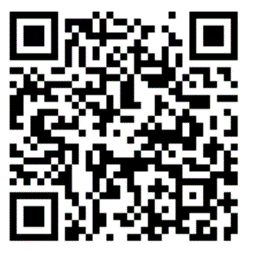   Het parochiesecretariaat is bereikbaar op 	  Dinsdag- en woensdagmorgen van 09.15 uur - 12.15 uur  Telefoon: 010 - 5912055   E-mailadres:       maasland@onzelievevrouwvansion.nl   Web-site SION:  www.onzelievevrouwvansion.nl en/of                                www.kerkentemaasland.nl   Banknr.NL63RABO0340400439 t.n.v. R.K. Parochie O.L.V. van Sion Prefatie II van PasenPr: U danken wij, Heer God, omwille van uw heerlijkheid, en om heil en genezing te vinden zullen wij uw Naam verkondigen, al onze dagen, maar vooral in deze tijd bezingen wij U. Want ons paaslam, Christus, is voor ons geslacht. Aan Hem danken de kinderen van het licht hun geboorte tot eeuwig leven. Aan Hem danken Gods uitverkorenen hun toegang tot het Rijk der hemelen. Want door zijn sterven zijn wij van de dood verlost, door zijn verrijzenis zijn ook wij ten leven opgewekt.Vreugde om het paasfeest vervult ons, mensen die op aarde wonen, vreugde vervult de engelen in de hemel, de machten en de krachten die U loven, die U dit lied toejuichen zonder eindeHeilig: BiddenEucharistisch gebed: 729Onze Vader: BiddenVredewens: BiddenLam Gods: BiddenCommunielied: Liefde wil dienenZending en zegen  		Voorbij de twijfel De twee leerlingen vertelden wat er onderweg gebeurd was en hoe Jezus door hen herkend werd aan het breken van het brood. Lucas 24, 353e zondag van Pasen – 14 april 2024Voorganger: pater Thomas – M.m.v. Te Deum Laudamus Openingslied: Dit is een morgenDit is een morgen als ooit de eerste,zingen de vogels, geven hem door.Dank voor het zingen, dank voor de morgen,beide ontspringen nieuw aan het woord.Dauw op de aarde zonlicht van boven,vochtige gaarde, geurig als toen.Dank voor gewassen, grassen en bomen,al wie hier wandelt, ziet het is goed.Dag van mij leven, licht voor mijn ogen,licht dat ooit speelde waar Eden lag.Dank elke morgen Gods nieuwe schepping,dank opgetogen Gods nieuwe dag.EERSTE LEZING  Handelingen 3, 13-15.17-19Uit de Handelingen der ApostelenIn die dagen zei Petrus tot het volk: „De God van Abraham, Isaak en Jakob, de God van onze vaderen heeft zijn dienaar Jezus verheerlijkt, die gij hebt overgeleverd en voor Pilatus verloochend, ofschoon deze geoordeeld had Hem in vrijheid te moeten stellen. Maar gij hebt de Heilige en Gerechte verloochend en als gunst de vrijlating van een moordenaar gevraagd. De vorst des levens daarentegen hebt gij gedood. God heeft Hem evenwel uit de doden doen opstaan; daarvan zijn wij getuigen. Maar ik weet, broeders, dat gij in onwetendheid gehandeld hebt, evenals uw overheden. Maar wat God tevoren had aangekondigd bij monde van alle profeten, dat zijn Messias zou sterven, heeft Hij zo in vervulling doen gaan. Bekeert u dus en hebt berouw, opdat uw zonden worden uitgewist."Woord van de Heer –Wij danken God.Tussenzang: Psalm 8 Heer onze God TWEEDE  LEZING 1 Johannes 2, 1-5aUit de eerste brief van de heilige apostel JohannesVrienden, ik schrijf u met de bedoeling dat gij niet zoudt zondigen. Maar ook al zou iemand zonde bedrijven: we hebben een voorspreker bij de Vader, Jezus Christus, die geheel zondeloos is, die al onze zonden goedmaakt en niet die van ons, maar die van de hele wereld. Hoe weten wij dat wij God kennen? Er is maar één bewijs: dat we ons houden aan zijn geboden. Wie zegt dat hij Hem kent, maar zich niet stoort aan zijn geboden, is een leugenaar; in zo iemand woont de waarheid niet. Maar in een mens die gehoorzaam is aan Gods woord.  Woord van de Heer –Wij danken God.Tussenzang: Psalm 23 De Heer is mijn Herder EVANGELIE    Lucas 24, 35-48Uit het heilig evangelie van onze Heer Jezus Christus volgens LucasIn die tijd vertelden de twee leerlingen wat er onderweg gebeurd was en hoe Jezus door hen herkend werd aan het breken van het brood. Terwijl ze daarover spraken, stond Hijzelf plotseling in hun midden en zei: „Vrede zij u." In hun verbijstering en schrik meenden ze een geest te zien. Maar Hij sprak tot hen: „Waarom zijt ge ontsteld en waarom komt er twijfel op in uw hart? Kijkt naar mijn handen en voeten: Ik ben het zelf. Betast Mij en kijkt: een geest heeft geen vlees en beenderen zoals ge ziet dat Ik heb." En na zo gesproken te hebben, toonde Hij hun zijn handen en voeten. Toen ze het van vreugde en verbazing niet konden geloven, zei Hij tot hen: „Hebt ge hier iets te eten?" Zij reikten Hem een stuk geroosterde vis aan; Hij nam het en at het voor hun ogen op. Hij sprak tot hen: „Dit zijn mijn woorden, die Ik sprak toen Ik nog bij u was: Alles moet vervuld worden wat over Mij staat in de Wet van Mozes, in de profeten en in de psalmen." Toen maakte Hij hun geest toegankelijk voor het begrijpen van de Schriften. Hij zei hun: „Zó spreken de Schriften over het lijden en sterven van de Messias en over zijn verrijzenis uit de doden op de derde dag, over de verkondiging onder alle volkeren, van de bekering en de vergiffenis der zonden in zijn Naam. Te beginnen met Jeruzalem moet gij van dit alles getuigen." Accl: Gelukkig die het woord hoort (GvL 270b)  Voorzang: Gelukkig die het woord hoort en het beleeftAllen: Gelukkig is die mens, Heer Jezus, wij danken U Stilte (daarna pianospel)  Geloofsbelijdenis: BiddenVoorbede en intenties:Klaarmaken van de tafel (met collecte) lied: Eucharistisch gebedPr.: De Heer zij met u. A.: En met uw geest. Pr.: Verheft uw hart.A.: Wij zijn met ons hart bij de Heer. Pr.: Brengen wij dank aan de Heer, onze God. A.: Hij is onze dankbaarheid waardig.Slotlied: May the good Lord bless and keep youMay the good Lord bless and keep youWhether near or far awayMay you find that long awaitedGolden day todayMay your troubles all be small onesAnd your fortunes ten times tenMay the good Lord bless and keep youTill we meet againMay you walk with sunlight shiningAnd a bluebird in every treeMay there be a silver liningBack of every cloud you seeFill your dreams with sweet tomorrowsNever mind what might have beenMay the good Lord bless and keep youTill we meet again(May you walk with sunlight shining)And a bluebird in every tree(May there be a silver lining)Back of every cloud you seeFill your dreams with sweet tomorrowsNever mind what might have beenMay the good Lord bless and keep youTill we meet againMay the good Lord bless and keep youTill we meet, (Till we meet)Till we meet again...Intenties en mededelingen  14 april 2024Intenties Bertus GroenewegenPiet van Marrewijk Bep Meinders- PaalvastAngèlie Foet-VlugIn liefdevolle herinnering aan Hans de Koning      In liefdevolle herinnering aan Corry en Gé LansbergenIn liefdevolle herinnering aan Henriëtte Vermeulen – JutteWEEK 16Vooraf:   Openingslied: Dit is een morgenOpeningswoord  Schuldbelijdenis Heer ontferm U:  BiddenEer aan God: BiddenGebed: Eerste Lezing    Ps.8 Antwoordpsalm of Lied: Here onze God en Vader (Ps. 8)Tweede lezingAlleluia(-lied):  De Heer is mijn Herder (Ps. 23) Evangelielezing : 270bAcclamatie :  Woord van de HeerOverwegingGeloofsbelijdenis:  BiddenVoorbede en intenties:  Klaarmaken van de tafel (met collecte) lied: In de TuinPrefatie  Heilig:  Bidden729Eucharistisch gebed Onze Vader: BiddenVredewens:  Bidden Lam Gods: BiddenUitnodiging tot de communie  Communielied: Liefde wil dienen SlotgebedMededelingen         Zending en zegen: Slotlied: May the good Lord bless and keep you Zondag 14 apr.  9:15 uur Eucharistieviering m.m.v.  Te Deum Laudamus Voorganger: pater Thomas Dinsdag 16 apr.  9:30 uur Eucharistieviering  Voorganger: pater Thomas Zaterdag 20 apr. 13-16 uur Open kerk Zondag21 apr.    9.15 uur Roepingenzondag Woord- en communieviering m.m.v.  Let’s Sing Together Voorganger: diaken M. Kerklaan 